 ГЛАВА АДМИНИСТРАЦИИ  МУНИЦИПАЛЬНОГО ОБРАЗОВАНИЯ "ЮРИНСКОЕ"П О С Т А Н О В Л Е Н И Е17.02.2014г.				 	д. Юрино				№  5Об утверждении порядка применения взысканий к муниципальным служащим муниципального образования «Юринское» 	В соответствии с  требованиями стат.19 Трудового Кодекса Российской Федерации,  со статьёй 27.1 Федерального закона  от 2 марта 2007 года № 25-ФЗ «О муниципальной службе в Российской Федерации  Администрация муниципального образования «Юринское» п о с т а н о в л я е т:Утвердить прилагаемое Положение о   порядке применения взысканий к муниципальным служащим муниципального образования «Юринское».Опубликовать данное постановление на официальном сайте Сарапульского района в сети Интернет http://sarapulrayon.udmurt.ru/munslu/korupz.Контроль за выполнением настоящего постановления оставляю за собой.     Глава администрации                                                                           Н.А.Хейлу                                                                                                        ПриложениеУтверждено постановлением Главы Администрации МО «Юринское»от 17.02.2014г. № 5Положение о   порядке применения взысканий к муниципальным служащим муниципального образования «Юринское» 1. Общие положения1.1. Настоящим Положением, в соответствии со статьей 27.1. Федерального закона от 2 марта 2007 года № 25-ФЗ «О муниципальной службе в Российской Федерации» (далее- Федеральный закон № 25-ФЗ), определяется порядок применения к муниципальным служащим, взысканий предусмотренных статьями 14.1, 15, 27 и 27.1 Федерального закона № 25-ФЗ за коррупционные и правонарушения, создающие условия для совершения коррупционных правонарушений (далее – иные правонарушения) и иные дисциплинарные проступки.1.2. Порядок применения дисциплинарных взысканий к муниципальным служащим муниципального образования «Юринское»  (далее – муниципальным служащим), определяется трудовым законодательством.1.3. По всем случаям применения дисциплинарных взысканий предусмотренных статьями 14.1, 15, 27 и 27.1 Федерального закона № 25-ФЗ проводится служебная проверка.  2. Взыскания за несоблюдение ограничений и запретов, требований о предотвращении или об урегулировании конфликта интересов и неисполнение обязанностей, установленных в целях противодействия коррупции2.1. За несоблюдение муниципальными служащими муниципального образования «Юринское» ограничений и запретов, требований о предотвращении или об урегулировании конфликта интересов и неисполнение обязанностей, установленных в целях противодействия коррупции Федеральными законами от 2 марта 2007 года № 25-ФЗ «О муниципальной службе в Российской Федерации», от 25 декабря 2008 года 273-ФЗ «О противодействии коррупции» и другими федеральными законами, регулирующими вопросы противодействия коррупции, налагаются следующие взыскания:1) замечание;2) выговор;3) увольнение по соответствующим основаниям.К дисциплинарным взысканиям, в частности, относится увольнение работника по основаниям, предусмотренным пунктами 5, 6, 9 или 10 части первой статьи 81, пунктом 1 статьи 336 или статьей 348.11 Трудового Кодекса, а также пунктом 7 или 8 части первой статьи 81 Трудового Кодекса в случаях, когда виновные действия, дающие основания для утраты доверия, либо соответственно аморальный проступок совершены работником по месту работы и в связи с исполнением им трудовых обязанностей.Не допускается применение дисциплинарных взысканий, не предусмотренных федеральными законами, уставами и положениями о дисциплине.При наложении дисциплинарного взыскания должны учитываться тяжесть совершенного проступка и обстоятельства, при которых он был совершен.3. Увольнение в связи с утратой доверия3.1. Муниципальный служащий подлежит увольнению в связи с утратой доверия в случае совершения следующих правонарушений:3.1.1. Непринятие муниципальным служащим мер по предотвращению и (или) урегулированию конфликта интересов, стороной которого он является.3.1.2. Непредставление муниципальным служащим сведений о своих доходах, об имуществе и обязательствах имущественного характера, а также о доходах, об имуществе и обязательствах имущественного характера своих супруги (супруга) и несовершеннолетних детей, либо представление заведомо недостоверных или неполных сведений.3.1.3. Участие муниципального служащего на платной основе в деятельности органа управления коммерческой организацией, за исключением случаев, установленных федеральными законами и законами Удмуртской Республики.3.1.4. Осуществление муниципальным служащим предпринимательской деятельности.3.1.5. Вхождение муниципального служащего в состав органов управления, попечительских или наблюдательных советов, иных органов иностранных некоммерческих неправительственных организаций и действующих на территории Российской Федерации их структурных подразделений, если иное не предусмотрено международным договором Российской Федерации или законодательством Российской Федерации.3.2. Руководитель структурного подразделения органа местного самоуправления,   которому стало известно о возникновении у муниципального служащего личной заинтересованности, которая приводит или может привести к конфликту интересов, подлежит увольнению в связи с утратой доверия также в случае непринятия им мер по предотвращению и (или) урегулированию конфликта интересов, стороной которого является подчиненный ему муниципальный служащий.4. Порядок применения взысканий за коррупционные и иные правонарушения4.1. Взыскания, предусмотренные пунктами 2.1 раздела 2 и разделом 3 настоящего Положения, применяются руководителями органов местного самоуправления муниципального образования «Юринское», руководителями структурных подразделений, наделенных правом юридического лица на основании заключения о результатах служебной проверки, проведенной руководителем структурного подразделения или иным руководителем по указанию главы муниципального образования или Главы Администрации, в соответствии с Положением о проведении проверки, а в случае, если заключение о результатах проверки направлялся в комиссию по соблюдению требований к служебному поведению муниципальных служащих и урегулированию конфликтов интересов в МО «Юринское» (далее – комиссия по урегулированию конфликтов интересов), – на основании рекомендации указанной комиссии.4.2. До применения взысканий, предусмотренных пунктами 2.1. раздела 2 и разделом 3 настоящего Положения, руководителями органов местного самоуправления  (руководителем структурного подразделения), либо уполномоченным им лицом, от муниципального служащего истребуется письменное объяснение. Если по истечении двух рабочих дней указанное объяснение муниципальным служащим не предоставлено, то составляется соответствующий акт.Не предоставление муниципальным служащим объяснения не является препятствием для применения взыскания.4.3. При применении взысканий, предусмотренных пунктами 2.1. раздела 2 и разделом 3 настоящего Положения, учитываются характер совершенного муниципальным служащим коррупционного и иного правонарушения, его тяжесть, обстоятельства, при которых оно совершено, соблюдение муниципальным служащим других ограничений и запретов, требований о предотвращении или об урегулировании конфликта интересов и исполнение им обязанностей, установленных в целях противодействия коррупции, а также предшествующие результаты исполнения муниципальным служащим своих должностных обязанностей.4.4. Взыскания, предусмотренные пунктами 2.1. раздела 2 и разделом 3 настоящего Положения, применяются не позднее одного месяца со дня поступления информации о совершении муниципальным служащим коррупционного и иного правонарушения, не считая периода временной нетрудоспособности муниципального служащего, пребывания его в отпуске, других случаев его отсутствия на службе по уважительным причинам, а также времени проведения проверки и рассмотрения ее материалов комиссией по урегулированию конфликтов интересов. При этом взыскание должно быть применено не позднее шести месяцев со дня  поступления информации о совершении коррупционного и иного правонарушения.4.5. В акте о применении к муниципальному служащему взыскания в случае совершения им коррупционного и иного правонарушения в качестве основания применения взыскания указывается часть 1 или 2 статьи 27.1. Федерального закона от 2 марта 2007 года № 25-ФЗ «О муниципальной службе в Российской Федерации».4.6. Копия распоряжения о применении к муниципальному служащему взыскания с указанием коррупционного правонарушения и нормативных правовых актов, положения которых им нарушены, вручается муниципальному служащему под расписку в течение трех дней со дня издания соответствующего распоряжения.4.7. Муниципальный служащий вправе обжаловать взыскание в установленном порядке  в суд, в органы прокуратуры, Государственную инспекцию по труду, комиссию по трудовым спорам.4.8. Если в течение одного года со дня применения взыскания муниципальный служащий не был подвергнут дисциплинарному взысканию, предусмотренному пунктами 1. и 2. части 1 статьи 27 Федерального закона от 2 марта 2007 года № 25-ФЗ «О муниципальной службе в Российской Федерации», или взысканию, предусмотренному пунктами 2.1. раздела 2 настоящего Положения, он считается не имеющим взыскания.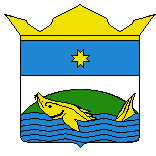 